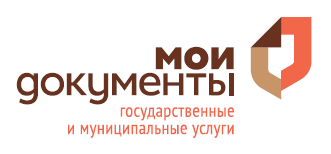 Примем документы на оформление паспорта гражданина Российской Федерации;Оформим загранпаспорт старого образца;Примем документы на регистрацию ИП или юридического лица;Зарегистрируем ваше право на недвижимое имущество;Примем документы на подготовку и выдачу разрешений на строительство/реконструкцию объектов капитального строительства, на ввод объектов в эксплуатацию;А также предоставим более 400 государственных и муниципальных услуг!Адреса и режим работы филиалов МФЦ можно посмотреть на сайте: http://mfc.permkrai.ru/или уточнить по бесплатному телефону: 8 800 555 05 53Примем документы на оформление паспорта гражданина Российской Федерации;Оформим загранпаспорт старого образца;Примем документы на регистрацию ИП или юридического лица;Зарегистрируем ваше право на недвижимое имущество;Примем документы на подготовку и выдачу разрешений на строительство/реконструкцию объектов капитального строительства, на ввод объектов в эксплуатацию;А также предоставим более 400 государственных и муниципальных услуг!Адреса и режим работы филиалов МФЦ можно посмотреть на сайте: http://mfc.permkrai.ru/или уточнить по бесплатному телефону: 8 800 555 05 53Примем документы на оформление паспорта гражданина Российской Федерации;Оформим загранпаспорт старого образца;Примем документы на регистрацию ИП или юридического лица;Зарегистрируем ваше право на недвижимое имущество;Примем документы на подготовку и выдачу разрешений на строительство/реконструкцию объектов капитального строительства, на ввод объектов в эксплуатацию;А также предоставим более 400 государственных и муниципальных услуг!Адреса и режим работы филиалов МФЦ 
можно посмотреть на сайте: http://mfc.permkrai.ru/или уточнить по бесплатному телефону: 8 800 555 05 53               